Домашнее задание для 4 ДОП от 13.01.23.Подготовка к итоговому зачëту по сольфеджио. Распечатать билеты и приносить на каждый урок! Билет 1.1. Спеть гамму D-dur. Построить и спеть в этой тональности: Т5/3, S5/3, D5/3.2. Построить и спеть от ноты d: вверх: м3, б3, ч4, ч5, ч8.3. В тональности g-moll построить и спеть D7 с разрешением. 4. Калмыков, Фридкин (1ч) №223. Письменно построить первые два задания. Калмыков и Фридкин, "Сольфеджио. Ожногодосие".Номер 245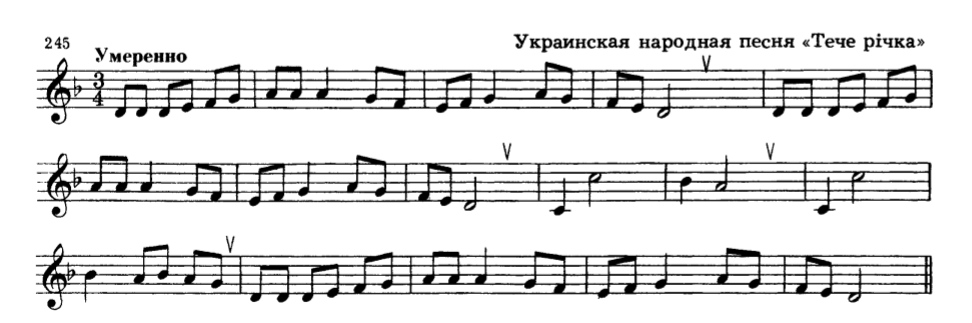 Играть и впевать до конца. 